San Juan, ….. de …………… de 202…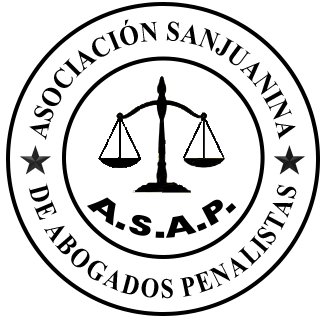 Sr. Presidente de la Asociación Sanjuanina de Abogados PenalistasDr. Fernando CastroS______ / ______ D			Quien suscribe la presente, ……………………………, con domicilio legal en …………………, D.N.I. Nº ………, abogado del Foro local, Matrícula Provincial Nº ……, y Federal Tomo Nº…., Folio Nº…., tiene el agrado de dirigirse a Ud. y por su intermedio a la Comisión Directiva de la Asociación Sanjuanina de Abogados Penalistas que Ud. preside, a los fines de solicitarle la incorporación a la misma como [socio activo o adherente, según corresponda], habiendo leído el estatuto correspondiente y para el cual presto conformidad. Así mismo firman la nota y avalan lo solicitado dos socios fundadores de la institución. Teléfono de contacto: ………………… y Correo electrónico………………...			Sin otro particular y a la espera de una respuesta favorable lo saludo Atte.-Rivadavia 664 este 1° pisoSan Juan – 5400+54 9 264 542 1239contacto@asapsj.com.arwww.asapsj.com.ar